Materia Prima PrecioCantidadTotal Tela Variante (depende el estampado, material, etc,)1.5mx prenda Variante Hilo $149.50x paquete de 144 pzas2 paquetes$299Agujas$31540 agujas de distintos tamaños (1)$315Pintura textil $50Paquete de botes de 6 (1)$50Parches$49Paquete de parches de 9 (5)$245Botones$180Paquete con 50 pzas(4) $720Cierres$14912mtrs de cierre con 30 cabezas c/u$4768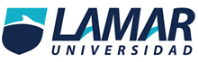 